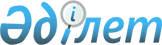 Әскери міндеттілерді оқу-жаттығу әскери жиындарына шақыру туралыҚазақстан Республикасы Үкіметінің 2007 жылғы 30 сәуірдегі N 353 Қаулысы

      "Әскери міндеттілік және әскери қызмет туралы" Қазақстан Республикасының 2005 жылғы 8 шілдедегі Заңының  25-бабына сәйкес Қазақстан Республикасының Үкіметі  ҚАУЛЫ ЕТЕДІ : 

         1.   2007 жылы оқу-жаттығу әскери жиындарын өткеру үшін денсаулық жағдайы бойынша жарамды әскери міндетті офицерлер, сержанттар мен солдаттар заңнамада белгіленген тәртіппен осы қаулыға қосымшаға сәйкес санда шақырылсын. 

      2. Осы қаулы алғаш рет ресми жарияланған күнінен бастап он күнтізбелік күн өткен соң қолданысқа енгізіледі.        Қазақстан Республикасының 

      Премьер-Министрі 

Қазақстан Республикасы   

Үкіметінің       

2007 жылғы 30 сәуірдегі  

N 353 қаулысына    

қосымша      2007 жылы оқу-жаттығу әскери жиындарына тартылатын әскери міндеттілердің саны 
					© 2012. Қазақстан Республикасы Әділет министрлігінің «Қазақстан Республикасының Заңнама және құқықтық ақпарат институты» ШЖҚ РМК
				Р/с 

N Әскери бөлімнің 

атауы Әскери міндет- 

тілердің саны Өткеру кезеңі 1 32355 ә/б 

(Семей қ.) 20 мамыр-маусым 2 40398 ә/б 

(Үшарал қ.) 80 мамыр-маусым 3 30217 ә/б 

(Семей қ.) 120 мамыр-маусым 4 10810 ә/б 

(Аягөз қ.) 80 маусым-шілде 5 54770 ә/б 

(Семей қ.) 100 маусым-шілде 6 32388 ә/б 

(Семей қ.) 100 шілде-тамыз 7 16443 ә/б 

(Семей қ.) 100 тамыз-қыркүйек 8 27943 ә/б 

(Өскемен қ.) 100 тамыз-қыркүйек Жиыны 700 